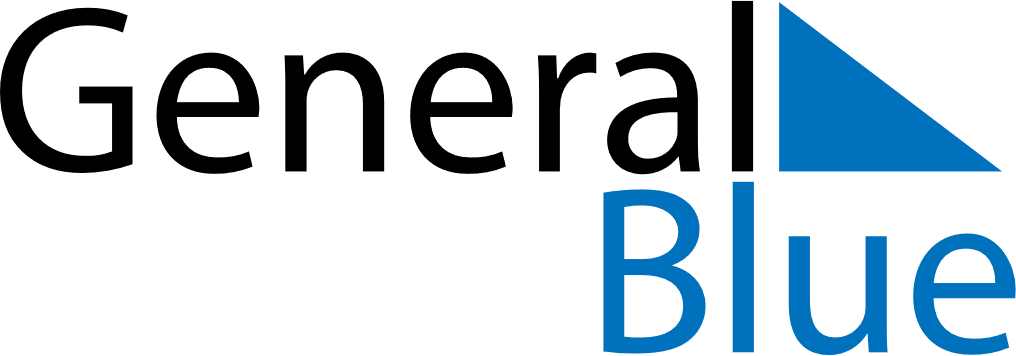 July 2020July 2020July 2020July 2020Saint BarthelemySaint BarthelemySaint BarthelemySundayMondayTuesdayWednesdayThursdayFridayFridaySaturday12334567891010111213141516171718National Day192021222324242526272829303131